РЕШЕНИЕ № 786комиссии по рассмотрению споров о результатахопределения кадастровой стоимости26.08.2020             	                                                                                    г. СмоленскКомиссия в составе:Председательствующий: заместитель начальника Департамента имущественных и земельных отношений Смоленской области Сергей Николаевич Шевцов.Секретарь комиссии: главный специалист-эксперт отдела учета областного имущества Департамента имущественных и земельных отношений Смоленской области Киселева Ольга Викторовна.Члены комиссии: заместитель руководителя Управления Федеральной службы государственной регистрации, кадастра и картографии по Смоленской области, заместитель председателя комиссии Ольга Владимировна Нахаева, член Ассоциации саморегулируемой организации «Национальная коллегия специалистов-оценщиков» Галина Ивановна Ковалева, член Ассоциации «Межрегиональный союз оценщиков» Татьяна Владимировна Тарасенкова, член Аппарата Уполномоченного по защите прав предпринимателей в Смоленской области Светлана Сергеевна Синиченкова, член Ассоциации саморегулируемой организации «Национальная коллегия специалистов - оценщиков» Андрей Николаевич Рогулин.На заседании, проведенном 26.08.2020, комиссия рассмотрела заявление, поступившее 10.08.2020 от Краснинского районного потребительского общества об оспаривании результата определения кадастровой стоимости объекта недвижимости - магазина «Промышленный» площадью 383,9 кв. метров с кадастровым номером 67:11:0010204:95, расположенного по адресу: Смоленская область, Краснинский район, пгт. Красный, ул. Ленина, д. 1, (далее – объект).Заявление подано на основании статьи 22 Федерального закона от 03.07.2016       № 237-ФЗ «О государственной кадастровой оценке». В ходе рассмотрения указанного выше заявления об оспаривании результатов определения кадастровой стоимости объекта недвижимости в размере его рыночной стоимости, указанной в отчете об оценке рыночной стоимости от 27.07.2020                     № 126/20-10, составленном ООО «Смоленское бюро строительных услуг», (далее – отчет) были выявлены следующее нарушения:1. В отчете в задании на оценку оценщик отмечает- цитата: «рыночная стоимость объекта оценки определяется на дату, по состоянию на которую установлена его кадастровая стоимость (статья 24.18 ФЗ № 135-ФЗ в редакции ФЗ № 225-ФЗ» т.е. на 01.01.2018. Оспариваемая кадастровая стоимость установлена в рамках Федерального закона № 237 «О государственной кадастровой оценке». Нарушен пункт 5 ФСО № 3. (Вводит в заблуждение).2. В отчете оценщик при описании объекта оценки не указал балансовую стоимость объекта, реквизиты юридического лица, которому принадлежит объект. Нарушен пункт 8 ж ФСО № 3.3. На странице 87 отчета приведена таблица из справочника Лейфера для активного рынка, а в описании оценщик утверждает , что рынок неактивный и применяет корректировку в размере 17,8% на недозагруз. Нарушен пункт 5 ФСО            № 3. (Вводит в заблуждение).4. Оценщик неправомерно считает, что доход в доходном подходе приносит только объект капитального  строительства. В доходном подходе определяется стоимость ЕОН.Нарушен пункт 5 ФСО № 3. (Вводит в заблуждение).5. Исходя из фотографий аналогов видно, что сдаваемые в аренду помещения расположены в отдельно стоящих зданиях, а оценщик отражает- как встроенные помещения. Нарушен пункт 5 ФСО № 3 (Вводит в заблуждение).6. Объект оценки – отдельностоящее здание, а оценщик в доходном подходе утверждает, что встроенное. Нарушен пункт 5 ФСО № 3. (Вводит в заблуждение).7. Ставка капитализации необоснованно завышена для торгового объекта. Нарушен пункт 5 ФСО № 3. (Вводит в заблуждение).8. При определении рыночной стоимости ОКС в объявлении по аналогу № 1 отражено, что продажа без торга, однако в расчетах применена скидка на торг и для аналога № 1. Нарушен пункт 5 ФСО № 3. (Вводит в заблуждение).Постановили: проголосовать за отклонение заявления об оспаривании результата определения кадастровой стоимости объекта недвижимости в размере его рыночной стоимости, указанной в отчете об оценке рыночной стоимости            от 27.07.2020 № 126/20-10, составленном ООО «Смоленское бюро строительных услуг».В голосовании приняли участие: С.Н. Шевцов, Т.В. Тарасенкова,                       А.Н. Рогулин, О.В. Нахаева, Г.И. Ковалева, С.С. Синиченкова.По итогам голосования «за» проголосовало 6 человек, «против» - 0.Решили: отклонить заявление об оспаривании результата определения кадастровой стоимости объекта недвижимости в размере его рыночной стоимости, указанной в отчете об оценке рыночной стоимости от 27.07.2020 № 126/20-10, составленном ООО «Смоленское бюро строительных услуг».Председательствующий				                                         С.Н. Шевцов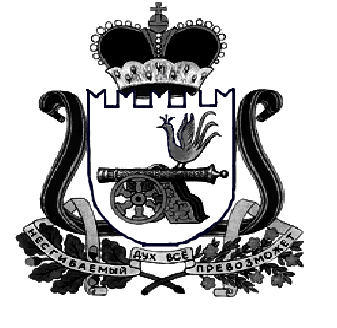 ДЕПАРТАМЕНТ  имущественных   и  земельных   Отношений  Смоленской области 214008, г. Смоленск, пл. Ленина, д. 1E-mail:  depim@admin-smolensk.ruТел.: (4812) 29-10-41 (4812) 29-27-04Тел./факс: (4812) 32-67-22, (4812) 29-27-21__________________№ ____________________на № ______________ от ____________________